- - - - -Document informationHOST PARTY PARTICIPATION REQUIREMENTS 
FOR ARTICLE 6.4 MECHANISM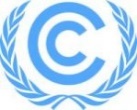 (Version 01.0)HOST PARTY PARTICIPATION REQUIREMENTS 
FOR ARTICLE 6.4 MECHANISM(Version 01.0)Section 1: General InformationSection 1: General InformationCountry:Institution name:Institution address:Representative of the institution:E-mail address of the representative:Phone number of the representative:Additional representative (optional)Additional representative (optional)Additional representative of the institution:
E-mail address of the additional representative:Phone number of the additional representative:Section 2: Participation ResponsibilitiesSection 2: Participation ResponsibilitiesIs your country a Party to the Paris Agreement?	Yes	 NoHas your country prepared, communicated, and is it maintaining a Nationally Determined Contribution (NDC) in accordance with Article 4, paragraph 2 of the Paris Agreement?	 Yes	 NoHas your country designated a Designated National Authority (DNA) for the Article 6.4 mechanism and communicated that designation to the UNFCCC secretariat?	 Yes	 NoPlease describe how your country’s participation in the Article 6.4 mechanism contributes to sustainable development, while acknowledging that the consideration of sustainable development is a national prerogative.Please describe how your country’s participation in the Article 6.4 mechanism contributes to sustainable development, while acknowledging that the consideration of sustainable development is a national prerogative.Please provide detailed information on the types of activities under Article 6, paragraph 4 (A6.4 activities) that your country would consider approving pursuant to chapter V.C (Approval and Authorization) of the Rules, Modalities and Procedures (RMPs). Additionally, explain how these activities, and any associated emission reductions or removals, would contribute to the achievement of your country’s NDC, if applicable, its long-term low GHG emission development strategy, if it has submitted one, and the long-term goals of the Paris Agreement?Please provide detailed information on the types of activities under Article 6, paragraph 4 (A6.4 activities) that your country would consider approving pursuant to chapter V.C (Approval and Authorization) of the Rules, Modalities and Procedures (RMPs). Additionally, explain how these activities, and any associated emission reductions or removals, would contribute to the achievement of your country’s NDC, if applicable, its long-term low GHG emission development strategy, if it has submitted one, and the long-term goals of the Paris Agreement?Please provide any additional information that the host Party may deem necessary.Please provide any additional information that the host Party may deem necessary.VersionDateDescription01.025 March 2024Published with revised symbol number (previously A6.4-FORM-AC-001).Decision Class: Regulatory
Document Type: Form
Business Function: A6.4 activity cycle, Governance
Keywords: A6.4 mechanism, A6.4 projects, project implementationDecision Class: Regulatory
Document Type: Form
Business Function: A6.4 activity cycle, Governance
Keywords: A6.4 mechanism, A6.4 projects, project implementationDecision Class: Regulatory
Document Type: Form
Business Function: A6.4 activity cycle, Governance
Keywords: A6.4 mechanism, A6.4 projects, project implementation